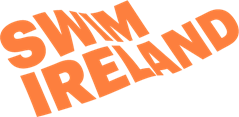                           		We are sorry you are leaving											 						Date Hello Name,We are sorry to hear that you have decided not to stay in (enter club name).  I hope you can give me your views about leaving – these will not be shared with anyone else in club, but they might help other young people in the club if there is anything we can change.  We know a few people were affected by the break caused by COVID-19, so please tell me about that too, if relevant.  You need only answer the questions you are happy to answer.  Please tell us about your reason(s) for leaving What did you like during your time as a member?  What did you not like during your time as a member?  What do you think the club could do better to encourage members to stay (please give examples if you can)?Will you keep swimming/playing water polo/diving?  Thank you for answering these honestly, we value your feedback. If you would like to consider coming back, please ask your parent/carer to get in touch.  NameClub Children’s Officer   	Parent/Carer																				Date 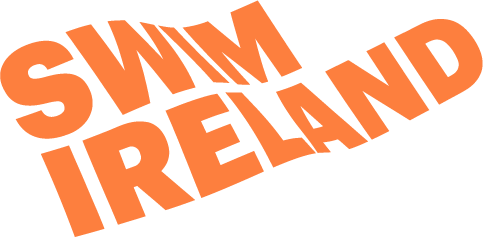 Hello Name,We are sorry to hear that (child’s name) has decided not to stay in (enter club name).  I have enclosed a survey that I am hoping your child might complete.  Below are some questions for you, if you are willing to answer, about being a parent/carer in our club.  We know a few people were affected by the break caused by COVID-19, so please include anything that you think is relevant.  You need only answer the questions you are happy to answer.  Please tell us about your child’s reason(s) for leaving What did you find helpful as a parent/carer in the club?  What do you think the club can do or should do for parents/carers in the future? (please give examples if you can)  What do you think the club could do better to encourage athletes? (Please give examples if you can)Will you encourage your child to keep swimming/playing water polo/diving?  Thank you for answering these honestly, we value your feedback. If you would like to consider returning to the club, please contact me.  NameClub Children’s Officer